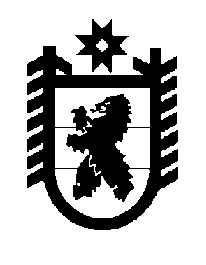 Российская Федерация Республика Карелия    ПРАВИТЕЛЬСТВО РЕСПУБЛИКИ КАРЕЛИЯПОСТАНОВЛЕНИЕот 26 ноября 2011 года № 321-Пг. Петрозаводск О разграничении имущества, находящегося в муниципальной собственности Медвежьегорскогомуниципального районаВ соответствии с Законом Республики Карелия от 3 июля 2008 года № 1212-ЗРК "О реализации части 111 статьи 154 Федерального закона от 22 августа 2004 года № 122-ФЗ "О внесении изменений в законодательные акты Российской Федерации и признании утратившими силу некоторых законодательных актов Российской Федерации в связи с принятием феде-ральных законов  "О внесении изменений и дополнений в Федеральный закон "Об общих принципах организации законодательных (представи-тельных) и исполнительных органов государственной власти субъектов Российской Федерации" и "Об общих принципах организации местного самоуправления в Российской Федерации" Правительство Республики Карелия п о с т а н о в л я е т:1. Утвердить перечень имущества, находящегося в муниципальной собственности Медвежьегорского муниципального района, передаваемого в муниципальную собственность Пиндушского городского поселения, согласно приложению.2. Право собственности на передаваемое имущество  возникает у Пиндушского городского поселения со дня вступления в силу настоящего постановления.             ГлаваРеспублики  Карелия                                                               А.В.НелидовПереченьимущества, находящегося в муниципальной собственности Медвежьегорского муниципального района, передаваемого в муниципальную собственность Пиндушского городского поселенияПриложение к постановлению Правительства Республики Карелия                от  26 ноября 2011 года № 321-П№п/пНаименованиеимуществаАдрес местонахожденияимуществаИндивидуализирующиехарактеристики имуществаКомнаты № 1, 2пгт Пиндуши, ул.Челюскинцев, д.23, кв.11общая площадь 30,5 кв.мКотельная в комплексе с оборудованием, наружными и внутри-домовыми тепловыми сетямипгт Пиндуши, ул.Больничная, д.111977 года ввода в эксплуа-тацию, протяженность тепловых сетей 1,2 км (в двухтрубном исполнении), мощность 0,8 Гкал